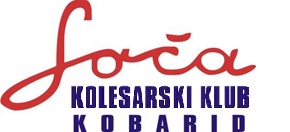 PRISTOPNI LIST ČLANA KOLESARSKEGA KLUBA SOČA KOBARIDČLANARINALICENCASpodaj podpisani __________________________ izjavljam, da sem se predhodno seznanil s Pravili Kolesarskega kluba SOČA KOBARID in jih sprejemam .Ob enem dovoljujem, da se moji osebni podatki, ki jih navajam zgoraj, smejo hraniti, uporabljati in dopolnjevati v klubski evidenci izključno za potrebe dejavnosti kluba, in se bodo brisali iz klubske evidence na mojo pisno zahtevo. Prekinitev članstva je na osnovi pisna zahteve ali neplačilo članarine za tekoče leto. Za osebe mlajše od 18 let, mora podpisati pristopno izjavo zakoniti zastopnik.Člani kluba s plačano članarino za tekoče leto imajo trenutno na voljo naslednje ugodnosti:-sodelovanje na klubskih dogodkih (gratis startnina Vzpon na Kuhinjo in Vzpon Kobarid-Drežniške Ravne)-druženje s kolesarji kluba na skupnih treningih in dirkah-klubski dres po klubski ceni-možnost nakupa licence UCI za udeležbo na dirkah v Sloveniji in tujini-20% popust na storitve kolesarski servis Cycle Kobarid-športna prehrana SiS - nutrishop.si po klubskih cenahZAP.ŠT.PRIIMEK IN IMENASLOV ,  POŠTATELEFON  GSM                         ROJEN:ROJEN:DATUM VPISA V KLUB:DATUM VPISA V KLUB:e-mail:e-mail:ZA LETO20222023202420252026PLAČALEUR25DNELETOKATEGORIJADOSEGELDRŽAVNO P.MESTOPOKAL SLO.Kobarid, dne: ________________Podpis: _____________________